На основании распоряжения администрации МР «Печора» от 01.12.2020  № 58-к «О направлении Канищева А.Ю. на курсы повышения квалификации»:1. Внести в распоряжение администрации муниципального района «Печора» от 30.11.2020 № 944-р «О контрактной службе в администрации МР «Печора» следующие изменения:        1.1 Пункт 4 распоряжения изложить в следующей редакции:«4. Руководителем контрактной службы назначить и.о. главы муниципального района - руководителя администрации – Серова Валерия Анатольевича» на период с 06.12.2020 г по 12.12.2020 г.	2. Настоящее распоряжение вступает в силу со дня принятия и подлежит размещению на официальном сайте администрации муниципального района «Печора».И. о. главы муниципального района - 
руководителя администрации                                                               В.А. СеровАДМИНИСТРАЦИЯ МУНИЦИПАЛЬНОГО РАЙОНА «ПЕЧОРА»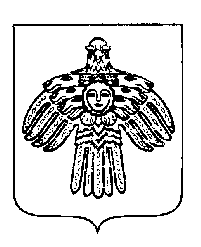 «ПЕЧОРА»  МУНИЦИПАЛЬНÖЙ  РАЙОНСААДМИНИСТРАЦИЯ РАСПОРЯЖЕНИЕТШÖКТÖМРАСПОРЯЖЕНИЕТШÖКТÖМРАСПОРЯЖЕНИЕТШÖКТÖМ« 08 » декабря 2020 г.г. Печора,  Республика Коми                                №  975 - р    О внесении изменений в распоряжение администрации МР «Печора» от 30.11.2020 № 944-р «О контрактной службе в администрации МР «Печора»